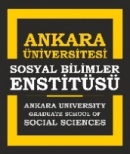 ANKARA UNIVERSITYSOCIAL SCIENCES INSTITUTEFINAL REGISTRATION FORM FOR FOREIGN STUDENTSİSTENEN BELGELERREQUESTED DOCUMENTSAÜ Yabancı Öğrenciler için Kesin Kayıt Formu (tüm bilgiler doğru bir şekilde doldurulmalı ve form imzalanmalıdır.)       AU Final Registration form (the form must be signed and all information must be properly fillled)Jpeg formatında biyometrik fotoğraf (4.5 x 6 cm.) Biometric photo (4.5 x 6 cm.) in Jpeg format Diploma veya mezuniyet belgesinin noter veya mezun olunan üniversite tarafından verilmiş onaylı örneği A copy of the diploma or graduation certificate approved by UniversityNot Döküm Belgesi (Transkript) A copy of transcript approved by UniversityPasaport fotokopisi Copy of the passport Uluslararası Öğrenci Bilgi FormuInternational Student Information FormYU (Yabancı Uyruklu Numarası)Foreign Nation Number (YU)					If no:     		(please check it)Aşağıda yazılı belgeleri teslim ederek Yüksek Lisans/Doktora programına kaydımı yaptırmış bulunmaktayım. Lisansüstü öğrenciliğim süresince aşağıda belirtilen konularda bilgilendirildim. Ankara Üniversitesi Lisansüstü Eğitim-Öğretim Yönetmeliği Sosyal Bilimler Enstitüsü’nün web sayfasında ve sosbilens.ankara.edu.tr adresinde kayıtlıdır. İmza karşılığı tarafıma verilen OBS şifresi ile Enstitü Yönetim Kurulunda şahsımla ilgili olarak alınan bütün kararları görmem mümkündür. Enstitüden herhangi bir nedenle kaydım silindiği ya da mezun olduğum taktirde Yükseköğretim Kurulu Başkanlığı, Milli Eğitim Bakanlığı vb. ilgili kuruluşlara konu hakkında yazılı bilgi verilecektir. Yeterlik sınavı tarih, saat ve yeri Enstitünün internet adresinden duyurulur. Yeterlik sınavı tarih, saat ve yeri Enstitüye şahsen başvurularak da öğrenilebilir. Enstitüye ibraz ettiğim adresimin veya e-posta adresimin tebligat adresi olarak kullanılacağını, tebligatların ibraz ettiğim adrese veya e-posta adresine yapılacağını kabul ve beyân ederim. I submitted the documents written below and registered to the M.A. / Ph.D. program of Ankara University. During my graduate education, I was informed about the following. The Ankara University Graduate Education and Training Regulation is registered at the address sosbilens.ankara.edu.tr. on the website of the Graduate School of Social Sciences. With the OBS password given to me for signature, it is possible to see all the decisions taken for me by the Board of Directors of the Graduate School of Social Sciences. If my registration has been deleted any reason or I graduate, written information will be given to the relevant institutions such as Higher Education Council, Ministry of National Education, etc. by the Graduate School of Social Sciences. Proficiency exam date, time and place are announced on the website of the Graduate School of Social Sciences. Proficiency exam date, time and place can also be learned by applying to the Graduate School of Social Sciences personally. I accept and declare that my residence address or e-mail address that I submitted to the Graduate School of Social Sciences will be used as the notification address.İmza/Signature				:Pasaport Numarası/Passport number		:Soyadı/Surname			:Adı/Name				:Adres/Address				:E-posta adresi/E-mail address		:				Telefon/Phone (Mobile/GSM)		:	Anne adı(Mother name)			:Baba adı(Father name)			:Bekâr/Evli (Single/ Married)		: